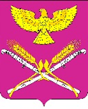 АДМИНИСТРАЦИЯ НОВОПЕТРОВСКОГО СЕЛЬСКОГО ПОСЕЛЕНИЯПАВЛОВСКИЙ РАЙОНРАСПОРЯЖЕНИЕот 17 марта 2021 года                                                                                                № 12-рст-ца НовопетровскаяО внесении изменений в распоряжение администрации Новопетровского сельского поселения Павловского района  от 23 декабря 2020 года № 74-р «Об утверждении перечня недвижимого и особо ценного движимого имущества, закреплённого за подведомственными бюджетными учреждениями Новопетровского сельского поселения Павловского района в 2020 году»В соответствии с постановлением Правительства Российской Федерации от 26 июля 2010 года № 538 «О Порядке отнесения имущества автономного или бюджетного учреждения к категории особо ценного движимого имущества» постановлением администрации Новопетровского сельского поселения Павловского района от 15 декабря 2010 года № 76 «Об утверждении Порядка определения видов и перечней недвижимого имущества и особо ценного движимого имущества, закреплённого за бюджетными учреждениями Новопетровского сельского поселения Павловского района», постановлением администрации Новопетровского сельского поселения Павловского района от 18 декабря 2020 года № 126 «О порядке отнесения имущества муниципальных бюджетных учреждений Новопетровского сельского поселения Павловского района к категории особо ценного движимого имущества»:           1. В распоряжение администрации Новопетровского сельского поселения Павловского района от 23 декабря 2020 года № 74-р «Об утверждении перечня недвижимого и особо ценного движимого имущества, закреплённого за подведомственными бюджетными учреждениями Новопетровского сельского поселения Павловского района в 2020 году» внести следующие изменения:	1.1. В названии распоряжения убрать фразу «в 2020 году», не должно быть уточнения.	1.2. Приложение 1 дополнить новыми записями.2. Контроль за выполнением настоящего распоряжения оставляю за собой.3. Распоряжение вступает в силу со дня его подписания.Глава Новопетровского сельского поселенияПавловского района    					            	                    ЕА. Бессонов                ПРИЛОЖЕНИЕ № 1к распоряжению администрации                                                                   Новопетровского сельского поселения Павловский район             от 17 марта 2021 года № 12-р Перечень особо ценного движимого имущества муниципального бюджетных учреждений Новопетровского сельского поселения Павловского районаВедущий специалистадминистрации Новопетровского сельского поселенияПавловского района                                                                                           Ю.А. МалийN п/п Наименование имущества (полное) Балансовая стоимость (руб.) Инвентарный (учетный) номер Основание внесения в перечень Муниципальное бюджетное учреждение «Библиотека муниципального образования Новопетровское сельское поселение» Павловского районаМуниципальное бюджетное учреждение «Библиотека муниципального образования Новопетровское сельское поселение» Павловского районаМуниципальное бюджетное учреждение «Библиотека муниципального образования Новопетровское сельское поселение» Павловского районаМуниципальное бюджетное учреждение «Библиотека муниципального образования Новопетровское сельское поселение» Павловского районаМуниципальное бюджетное учреждение «Библиотека муниципального образования Новопетровское сельское поселение» Павловского района1.Библиотечный фонд 2021 (безвозмездное получение 11.02.21 - 3850,00)3850,00-Постановление № 126 от 18.12.2020